	Женева, 1 мая 2012 годаУважаемая госпожа,
уважаемый господин,1	Хотел бы сообщить вам о том, что в течение периода последнего опроса в соответствии с АПУ-77 от 1 марта 2012 года по проектам новых Рекомендаций МСЭ-T Y.2060 "Обзор интернета вещей", Y.2061 "Требования к поддержке приложений связи, ориентированных на машины, в среде СПП" и Y.2080 "Архитектура организации сетей распределенных услуг" были получены существенные замечания. 2	Замечания по этим Рекомендациям все еще изучаются, и, поскольку запланированное собрание Исследовательской комиссии состоится достаточно скоро, председатель 13-й Исследовательской комиссии на основе консультаций с БСЭ принял решение о том, что вопрос об утверждении указанных выше проектов Рекомендаций будет рассматриваться на собрании 13-й Исследовательской комиссии, которое состоится 4–15 июня 2012 года в Женеве, в соответствии с п. 4.4.2 Рекомендации МСЭ-Т А.8. Это решение отражено в АПУ-81 БСЭ от 1 мая 2012 года. С уважением,Малколм Джонсон
Директор Бюро
стандартизации электросвязиБюро стандартизации 
электросвязи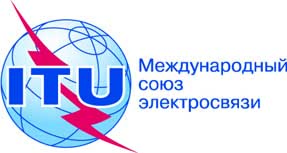 Осн.:Дополнительный документ 1 к Коллективному письму 12/13 БСЭТел.:
Факс:
Эл. почта:+41 22 730 5126
+41 22 730 5853
tsbsg13@itu.int–	Администрациям Государств – Членов Союза–	Членам Сектора МСЭ-Т–	Ассоциированным членам МСЭ-Т, принимающим участие в работе 13-й Исследовательской комиссии–	Академическим организациям − Членам МСЭ-ТПредмет:Собрание 13-й Исследовательской комиссии
Женева, 4–15 июня 2012 года